GENERALNY DYREKTOR OCHRONY ŚRODOWISKAWarszawa, 6 listopada 2023 r.DOOŚ-WDŚZOO.420.46.2022.KN.MRO.5ZAWIADOMIENIEGeneralny Dyrektor Ochrony Środowiska, na podstawie art. 36 oraz art. 49 ustawy z dnia 14 czerwca 1960 r. – Kodeks postępowania administracyjnego (Dz. U. z 2016 r. poz. 23), dalej k.p.a., w związku z art. 74 ust. 3 pkt 1 ustawy z dnia 3 października 2008 r. o udostępnianiu informacji o środowisku i jego ochronie, udziale społeczeństwa w ochronie środowiska oraz o ocenach oddziaływania na środowisko (Dz. U. z 2018 r. poz. 2081), dalej u.o.o.ś., zawiadamia, że postępowanie odwoławcze od decyzji Regionalnego Dyrektora Ochrony Środowiska w Warszawie z 25 maja 2022 r., znak: WOOŚII.420.1.2021.PT.16, umarzającej w całości postępowanie w sprawie wydania decyzji o środowiskowych uwarunkowaniach dla przedsięwzięcia pn.: „Budowa ul. Nowolazurowej na odcinku od Al. Jerozolimskich do Trasy AK, w tym zadanie C. odcinek od ul. Sterniczej do ul. Górczewskiej w zakresie wykonania nawierzchni twardej drogi o długości ok. 1,9 km w związku ze zmianą elementów służących ochronie środowiska oraz innych elementów związanych z funkcjonowaniem drogi” nie mogło być zakończone w wyznaczonym terminie. Przyczyną zwłoki jest skomplikowany charakter sprawy.Generalny Dyrektor Ochrony Środowiska wskazuje nowy termin załatwienia sprawy na 31 stycznia 2023 r.Upubliczniono w dniach: od 06.11.2023 do 20.11.2023Pieczęć urzędu i podpis:Generalna Dyrekcja Ochrony ŚrodowiskaDepartament Ocen Oddziaływania na Środowiskoul. Al. Jerozolimskie 136, 02-305 WarszawaZ upoważnienia Generalnego Dyrektora Ochrony Środowiska, Naczelnik wydziału ds. Decyzji o Środowiskowych Uwarunkowaniach w zakresie Orzecznictwa Ogólnego w Departamencie Ocen Oddziaływania na Środowisko,Marcin KołodyńskiArt. 36 k.p.a. O każdym przypadku niezałatwienia sprawy w terminie określonym w art. 35 lub w przepisach szczególnych organ administracji publicznej jest obowiązany zawiadomić strony, podając przyczyny zwłoki i wskazując nowy termin załatwienia sprawy (§ 1). Ten sam obowiązek ciąży na organie administracji publicznej również w przypadku zwłoki w załatwieniu sprawy z przyczyn niezależnych od organu (§ 2).Art. 49 k.p.a. Strony mogą być zawiadamiane o decyzjach i innych czynnościach organów administracji publicznej przez obwieszczenie lub w inny zwyczajowo przyjęty w danej miejscowości sposób publicznego ogłaszania, jeżeli przepis szczególny tak stanowi; w tych przypadkach zawiadomienie bądź doręczenie uważa się za dokonane po upływie czternastu dni od dnia publicznego ogłoszenia.Art. 16 ustawy z dnia 7 kwietnia 2017 r. o zmianie ustawy – Kodeks postępowania administracyjnego oraz niektórych innych ustaw (Dz. U. poz. 935) Do postępowań administracyjnych wszczętych i niezakończonych przed dniem wejścia niniejszej ustawy ostateczną decyzją lub postanowieniem stosuje się przepisy ustawy zmienianej w art. 1, w brzmieniu dotychczasowym, z tym że do tych postępowań stosuje się przepisy art. 96a-96n ustawy zmienianej w art. 1.Art. 74 ust. 3 pkt 1 u.o.o.ś. Jeżeli liczba stron postępowania o wydanie decyzji o środowiskowych uwarunkowaniach przekracza 20, stosuje się przepis art. 49 Kodeksu postępowania administracyjnego.Art. 4 ust. 1 ustawy z dnia 19 lipca 2019 r. o zmianie ustawy o udostępnianiu informacji o środowisku i jego ochronie, udziale społeczeństwa w ochronie środowiska oraz o ocenach oddziaływania na środowisko oraz niektórych innych ustaw (Dz. U. poz. 1712) Do spraw wszczętych na podstawie ustaw zmienianych w art. 1 oraz w art. 3 i niezakończonych przed dniem wejścia w życie niniejszej ustawy stosuje się przepisy dotychczasowe.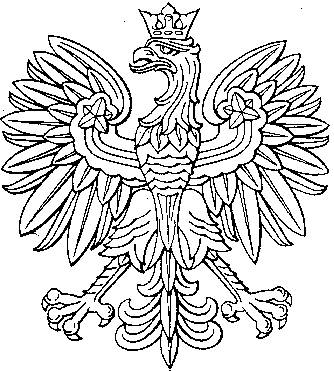 